Решение № 62 от 31 мая 2016 г. Об установлении размера ежемесячной надбавки к должностному окладу за особые условия муниципальной службы главе администрации муниципального округа Головинский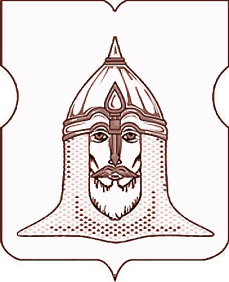 СОВЕТ ДЕПУТАТОВМУНИЦИПАЛЬНОГО ОКРУГА ГОЛОВИНСКИЙРЕШЕНИЕ 31.05.2016 № 62Об установлении размера ежемесячной надбавки к должностному окладу за особые условия муниципальной службы главе администрации муниципального округа ГоловинскийВ соответствии с Законом города Москвы от 22 октября 2008 года № 50 «О муниципальной службе в городе Москве», на основании Указа Президента Российской Федерации от 25 июля 2006 года № 763 «О денежном содержании гражданских служащих» и решения Совета депутатов муниципального округа Головинский от 25 февраля 2014 года № 18 «Об утверждении Порядка оплаты труда муниципальных служащих администрации муниципального округа Головинский»:Советом депутатов принято решение:Установить главе администрации муниципального округа Головинский Кудряшову Илье Валерьевичу ежемесячную надбавку к должностному окладу за особые условия муниципальной службы в размере 200 % должностного оклада занимаемой должности с даты вступления в должность.  Администрации муниципального округа Головинский производить необходимые расчеты и выплаты.Настоящее решение вступает в силу со дня его принятия.Контроль выполнения настоящего решения возложить на главу муниципального округа Головинский Архипцову Н.В.  и председателя Бюджетно-финансовой комиссии – депутата Мемухину В.Г.Заместитель ПредседателяСовета депутатов муниципальногоокруга Головинский                                                                                              В.Г. Мемухина